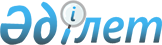 "Байқоңыр" ғарыш айлағында "Ангара" ғарыш зымыран кешенiн құру жобасын iске асыру бойынша ұсыныстар әзiрлеу жөнiндегi ведомствоаралық жұмыс тобын құру туралы
					
			Күшін жойған
			
			
		
					Қазақстан Республикасы Премьер-Министрінің 2003 жылғы 12 қыркүйектегі N 216-ө Өкімі. Күші жойылды - Қазақстан Республикасы Үкіметінің 2011 жылғы 16 ақпандағы № 141 Қаулысымен      Ескерту. Күші жойылды - ҚР Үкіметінің 2011.02.16 № 141 Қаулысымен.      "Байқоңыр" ғарыш айлағында "Ангара" ғарыш зымыран кешенiн құру жобасын iске асыру және қаржыландыру көздерi жөнiнде ұсыныстар әзiрлеу үшін: 

      1. Мынадай құрамдағы ведомствоаралық жұмыс тобы құрылсын: Байдәулетов                - Қазақстан Республикасының Көлiк 

Нұржан Тәлiпұлы              және коммуникациялар вице-министрi, 

                             жетекшi Қосынов                    - Қазақстан Республикасының Көлiк 

Алмас Олжабайұлы             және коммуникациялар министрлiгi 

                             Аэроғарыш комитетiнiң төрағасы, 

                             жетекшiнiң орынбасары Ердебай                    - Қазақстан Республикасының Индустрия 

Дәурен Иманжанұлы            және сауда министрлiгi Инвестициялар 

                             жөнiндегi комитетi төрағасының 

                             орынбасары Сайымбетова                - Қазақстан Республикасының Қаржы 

Ажаркүл Әлментайқызы         министрлiгi Мемлекеттiк мүлiк және 

                             жекешелендiру комитетi мемлекеттiң 

                             қатысуы бар мемлекеттiк емес заңды 

                             тұлғалармен жұмыс жөнiндегi 

                             басқармасы сенiмгерлiк басқару 

                             бөлiмiнiң бастығы Өтембаев                   - Қазақстан Республикасының Көлiк 

Нұрлан Аббасұлы              және коммуникациялар министрлiгi 

                             Аэроғарыш комитетi төрағасының 

                             орынбасары Шәрiпов                    - Қазақстан Республикасының 

Талғат Қайыркенұлы           Экономика және бюджеттiк жоспарлау 

                             министрлiгi Салалық органдардың 

                             шығыстарын жоспарлау департаментi 

                             өнеркәсiп, құрылыс және көлiк 

                             басқармасының бастығы Шымырбаев                  - "Инфракос-Экос" еншiлес мемлекеттік 

Марат Қатубайұлы             кәсiпорыны директорының орынбасары - 

                             бас конструкторы (келiсiм бойынша) 

      2. Ведомствоаралық жұмыс тобы аталған жобаны қаржыландыру мәселелерiн қоса алғанда, Қазақстан Реснубликасының Үкiметіне оны iске асыру жөнiндегi ұсыныстарды, бiр ай мерзiмде ұсынсын.       Премьер-Министр 
					© 2012. Қазақстан Республикасы Әділет министрлігінің «Қазақстан Республикасының Заңнама және құқықтық ақпарат институты» ШЖҚ РМК
				